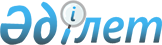 Қалалық мәслихаттың кейбір шешімдерінің күші жойылды деп тану туралыҚарағанды облысы Балқаш қалалық мәслихатының 2016 жылғы 4 мамырдағы № 2/24 шешімі      Қазақстан Республикасының 2001 жылғы 23 қаңтардағы "Қазақстан Республикасындағы жергілікті мемлекеттік басқару және өзін-өзі басқару туралы" Заңына және Қазақстан Республикасының 2016 жылғы 06 сәуірдегі "Құқықтық актілер туралы" Заңына сәйкес қалалық мәслихат ШЕШТІ:

      1. Күші жойылды деп танылсын:

      1) қалалық мәслихаттың 2014 жылғы 14 ақпандағы № 25/202 "Балқаш қаласының мәслихат аппараты" мемлекеттік мекемесінің Ережесін бекіту туралы" (нормативтік құқықтық актілерді мемлекеттік тіркеу Тізілімінде № 2563 болып тіркелген, "Әділет" ақпараттық-құқықтық жүйесінде 2014 жылдың 31 наурызында, 2014 жылғы 02 сәуірдегі № 33 (12139) "Балқаш өңірі", 2014 жылғы 02 сәуірдегі № 33 (1212) "Северное Прибалхашье" газеттерінде жарияланған) шешімі; 

      2) қалалық мәслихаттың 2014 жылғы 28 наурыздағы № 26/210 "Балқаш қаласы бойынша коммуналдық қалдықтардың пайда болу және жинақталу нормаларын бекіту туралы" (нормативтік құқықтық актілерді мемлекеттік тіркеу Тізілімінде № 2583 болып тіркелген, 2014 жылғы 16 сәуірдегі № 36 (12145) "Балқаш өңірі", 2014 жылғы 16 сәуірдегі № 39 (1218) "Северное Прибалхашье" газеттерінде, "Әділет" ақпараттық-құқықтық жүйесінде 2014 жылдың 22 сәуірде жарияланған) шешімі. 

      2. Осы шешімнің орындалуын бақылау тұрақты комиссиялардың төрағаларына (Г.Ш. Камирдинов, А.Л. Сокульский) жүктелсін.


					© 2012. Қазақстан Республикасы Әділет министрлігінің «Қазақстан Республикасының Заңнама және құқықтық ақпарат институты» ШЖҚ РМК
				
      Сессия төрағасы

С. Пшенбаев

      Қалалық мәслихаттың хатшысы

К. Тейлянов
